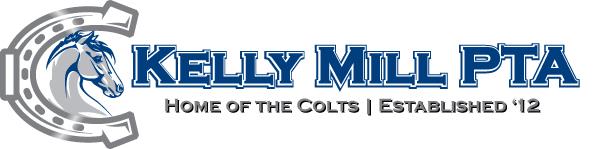 Teacher /Staff Favorites Name: Kelly EastesColor(s): seasonal/blue/greenTop 3 Restaurants: Chick fil A, Cue, (Mexican), (Sushi)Snack: Trail mix/ Mixed NutsStarbucks Drink: Skinny LatteFlower: Roses/Sunflowers/TulipsHoliday / Time of Year: Summer/Thanksgiving/Christmas Gift Ideas for Under $20: Candles, fragrant hand soaps, gift cards Activity/Hobby: Running/ Boating (lake life)/ Camping Store to Shop at: Target/ Old NavyI collect: Seasonal candles and soapsIf you could spend one day pampering yourself, what would you do? I would get a manicure and pedicure Is there anything that you are allergic to or cannot have? I do not have any allergies Classroom Office Wish List: Clorox wipes/ Tissues/ White card stockThank you for filling out this form. We appreciate you and your commitment to our children.